П О С Т А Н О В Л Е Н И Еот 31.05.2018   № 673г. МайкопО внесении изменений в постановление Администрации муниципального образования «Город Майкоп» от 23.05.2014 № 367 «Об утверждении Административного регламента предоставления Муниципальным казенным учреждением «Благоустройство муниципального образования «Город Майкоп» муниципальной услуги «Выдача специального разрешения на провоз тяжеловесных и крупногабаритных грузов на территории муниципального образования «Город Майкоп»В целях приведения в соответствие с действующим законодательством, п о с т а н о в л я ю:	1. Внести в постановление Администрации муниципального образования «Город Майкоп» от 23.05.2014 № 367 «Об утверждении Административного регламента предоставления Муниципальным казенным учреждением «Благоустройство муниципального образования «Город Майкоп» муниципальной услуги «Выдача специального разрешения на провоз тяжеловесных и крупногабаритных грузов на территории муниципального образования «Город Майкоп» (в редакции постановлений Администрации муниципального образования «Город Майкоп» от 23.10.2015 № 734, от 15.06.2016 № 483), следующие изменения:	1.1. Пункт 1 после слова «предоставления» дополнить словами «Муниципальным казенным учреждением «Благоустройство муниципального образования «Город Майкоп»».1.2. В Административном регламенте предоставления Муниципальным казенным учреждением «Благоустройство муниципального образования «Город Майкоп» муниципальной услуги «Выдача специального разрешения на провоз тяжеловесных и крупногабаритных грузов на территории муниципального образования «Город Майкоп»:1.2.1. Из пункта 2.5. исключить абзац 5. 1.2.2. Наименование раздела 5 изложить в следующей редакции: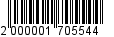 «5. Предмет досудебного (внесудебного) обжалования заявителем решений и действий (бездействия) органа, предоставляющего муниципальную услугу, должностного лица органа, предоставляющего муниципальную услугу».1.2.3. Пункт 5.1. изложить в следующей редакции:«5.1. Действия (бездействие) и решения Учреждения, предоставляющего муниципальную услугу, и должностных лиц Учреждения, предоставляющего муниципальную услугу, осуществляемые (принятые) в ходе исполнения муниципальной услуги, могут быть обжалованы в досудебном и (или) судебном порядке.Заявитель может обратиться с жалобой в том числе в следующих случаях:1) нарушение срока регистрации запроса Заявителя о предоставлении муниципальной услуги;2) нарушение срока предоставления муниципальной услуги;3) требование у Заявителя документов, не предусмотренных муниципальными правовыми актами для предоставления муниципальной услуги;4) отказ в приеме документов, предоставление которых предусмотрено муниципальными правовыми актами для предоставления муниципальной услуги, у Заявителя;5) отказ в предоставлении муниципальной услуги, если основания отказа не предусмотрены федеральными законами и принятыми в соответствии с ними иными нормативными правовыми актами Российской Федерации, нормативными правовыми актами Республики Адыгея, муниципальными правовыми актами;6) затребование с Заявителя при предоставлении муниципальной услуги платы, не предусмотренной нормативными правовыми актами Российской Федерации, нормативными правовыми актами Республики Адыгея, муниципальными правовыми актами;7) отказ Учреждения, предоставляющего муниципальную услугу, должностного лица Учреждения, предоставляющего муниципальную услугу, в исправлении допущенных ими опечаток и ошибок в выданных в результате предоставления муниципальной услуги документах, либо нарушение установленного срока таких исправлений;8) нарушение срока или порядка выдачи документов по результатам предоставления муниципальной услуги;9) приостановление предоставления муниципальной услуги, если основания приостановления не предусмотрены федеральными законами и принятыми в соответствии с ними иными нормативными правовыми актами Российской Федерации, законами и иными нормативными правовыми актами Республики Адыгея, муниципальными правовыми актами.».1.2.4. Пункт 5.4. изложить в следующей редакции:«5.4. Жалоба, поступившая в Учреждение и (или) Администрацию муниципального образования «Город Майкоп», подлежит рассмотрению в течение пятнадцати рабочих дней со дня ее регистрации, а в случае обжалования отказа Учреждения, предоставляющего муниципальную услугу, должностного лица Учреждения, предоставляющего муниципальную услугу, в приеме документов у Заявителя либо в исправлении допущенных ими опечаток и ошибок или в случае обжалования нарушения установленного срока таких исправлений - в течение пяти рабочих дней со дня ее регистрации.».1.2.5. Пункт 5.5. изложить в следующей редакции:«5.5. По результатам рассмотрения жалобы принимается одно из следующих решений:1) жалоба удовлетворяется, в том числе в форме отмены принятого решения, исправления допущенных опечаток и ошибок в выданных в результате предоставления муниципальной услуги документах, возврата заявителю денежных средств, взимание которых не предусмотрено нормативными правовыми актами Российской Федерации, нормативными правовыми актами Республики Адыгея, муниципальными правовыми актами;2) в удовлетворении жалобы отказывается.».1.2.6. В пункте 5.7. слова «должностное лицо, наделенное» заменить словами «должностное лицо, работник, наделенные», слово «направляет» заменить словом «направляют».2. Опубликовать настоящее постановление в газете «Майкопские новости» и разместить на официальном сайте Администрации муниципального образования «Город Майкоп».3. Постановление «О внесении изменений в постановление Администрации муниципального образования «Город Майкоп» от 23.05.2014 № 367 «Об утверждении Административного регламента предоставления Муниципальным казенным учреждением «Благоустройство муниципального образования «Город Майкоп» муниципальной услуги «Выдача специального разрешения на провоз тяжеловесных и крупногабаритных грузов на территории муниципального образования «Город Майкоп» вступает в силу со дня его опубликования.Глава муниципального образования«Город Майкоп» 				                                            А.Л. ГетмановАдминистрация муниципального 
образования «Город Майкоп»Республики Адыгея 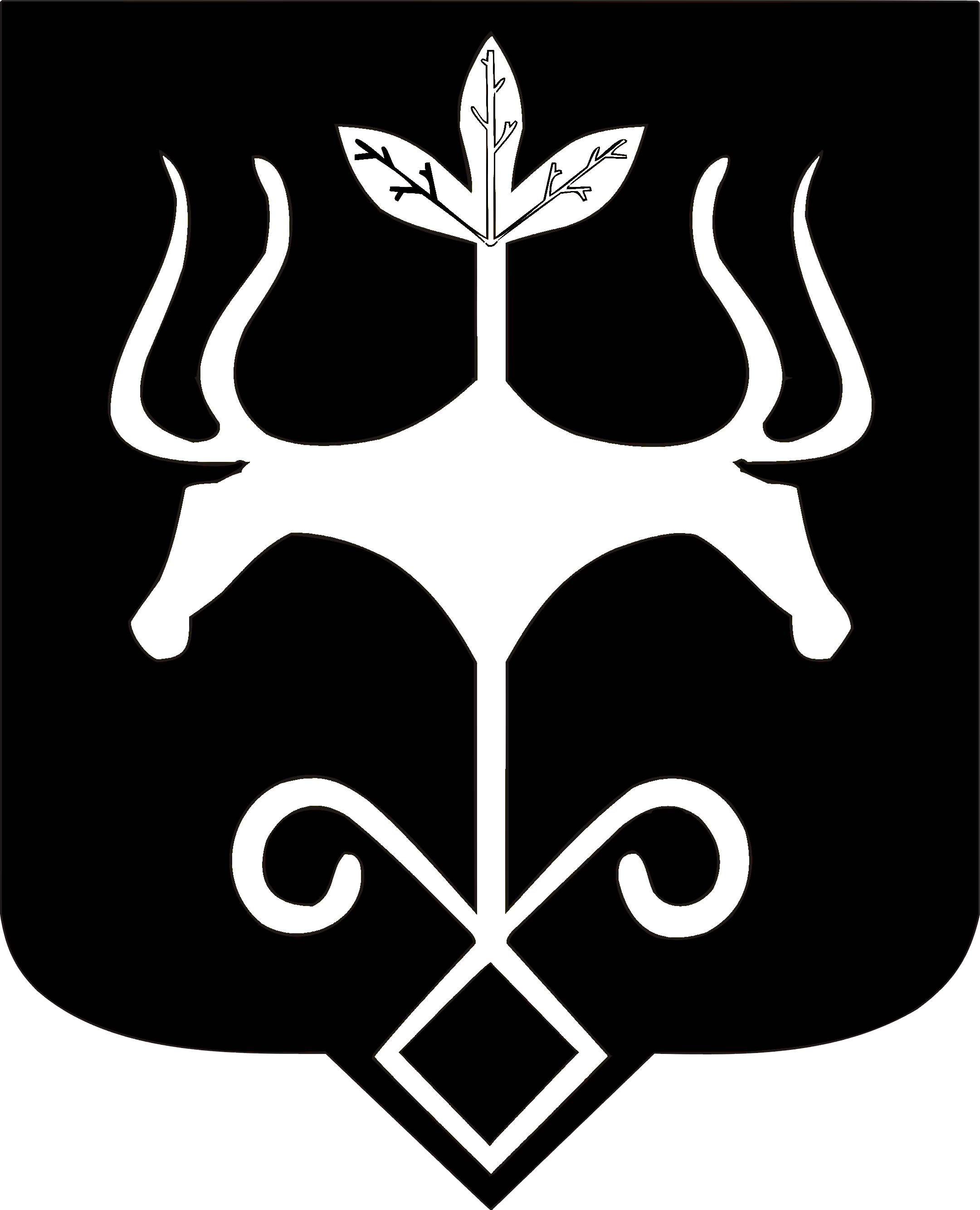 Адыгэ Республикэммуниципальнэ образованиеу 
«Къалэу Мыекъуапэ» и Администрацие